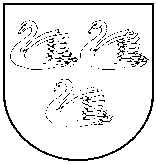 GULBENES  NOVADA  PAŠVALDĪBAReģ. Nr. 90009116327Ābeļu iela 2, Gulbene, Gulbenes nov., LV-4401Tālrunis 64497710, mob.26595362, e-pasts: dome@gulbene.lv , www.gulbene.lvIzglītības,kultūras un sporta komiteja PROTOKOLSCentrālās pārvaldes ēka, Ābeļu iela 2, Gulbene, atklāta sēde2024. gada 20. martā                                   							  Nr. 3Sēde sasaukta 2024.gada 18.martā plkst. 08:30Sēdi atklāj 2024.gada 20.martā plkst. 10:58 Sēdi vada - Izglītības, kultūras un sporta komitejas priekšsēdētājs Anatolijs Savickis Protokolē - Gulbenes novada Centrālās pārvaldes Kancelejas nodaļas kancelejas pārzine Vita BaškerePiedalās deputāti (komitejas locekļi): Ainārs Brezinskis, Aivars Circens, Ivars Kupčs.Nepiedalās deputāti (komitejas locekļi): Daumants Dreiškens, Lāsma Gabdulļina, Atis Jencītis,Piedalās deputāti (nav komitejas locekļi): Mudīte Motivāne, Guna ŠvikaPašvaldības administrācijas darbinieki un interesenti klātienē: izpilddirektore Antra Sprudzāne;  skatīt sarakstu pielikumā Pašvaldības administrācijas darbinieki un interesenti attālināti: skatīt sarakstu pielikumāKomitejas sēdei tika veikts videoieraksts, pieejams: Izglītības, kultūras un sporta komiteja (2024-03-20   11:00 GMT+2) 307,0  MB  https://drive.google.com/drive/folders/11WIatzjcoAezB9UL4pcVjlIA9kUoxAkQun tiek publicēts pašvaldības tīmekļvietnē.DARBA KĀRTĪBA:0. Par darba kārtības apstiprināšanu1. Par priekšfinansējuma nodrošināšanu Erasmus+ projekta “Bridges not Walls” (Tilti, nevis sienas) Nr.2023-3-DE04-KA152-YOU-000179456 realizēšanai2. Par dalību projektā un priekšfinansējuma nodrošināšanu projekta “PROTI UN DARI 2.0” realizēšanai Gulbenes novada pašvaldībā3. Par iekšējā normatīvā akta “Noteikumi par minimālo bērnu skaitu Gulbenes novada pašvaldības izglītības iestāžu pirmsskolas izglītības grupās un pirmsskolas izglītības grupu skaita noteikšanu izglītības iestādēs” izdošanu0.Par darba kārtības apstiprināšanuZIŅO: Anatolijs SavickisLĒMUMA PROJEKTU SAGATAVOJA: Vita BaškereDEBATĒS PIEDALĀS: navIzglītības, kultūras un sporta komiteja atklāti balsojot:ar 4 balsīm "Par" (Ainārs Brezinskis, Aivars Circens, Anatolijs Savickis, Ivars Kupčs), "Pret" – nav, "Atturas" – nav, "Nepiedalās" – nav, NOLEMJ:APSTIPRINĀT 2024.gada 20.marta Izglītības, kultūras un sporta komitejas sēdes darba kārtību.1.Par priekšfinansējuma nodrošināšanu Erasmus+ projekta “Bridges not Walls” (Tilti, nevis sienas) Nr.2023-3-DE04-KA152-YOU-000179456 realizēšanaiZIŅO: Lauris ŠķendersLĒMUMA PROJEKTU SAGATAVOJA: Lauris ŠķendersDEBATĒS PIEDALĀS: Guna Švika, Lauris ŠķendersIzglītības, kultūras un sporta komiteja atklāti balsojot:ar 4 balsīm "Par" (Ainārs Brezinskis, Aivars Circens, Anatolijs Savickis, Ivars Kupčs), "Pret" – nav, "Atturas" – nav, "Nepiedalās" – nav, NOLEMJ:Virzīt izskatīšanai domes sēdē lēmumprojektu:Par priekšfinansējuma nodrošināšanu Erasmus+ projekta “Bridges not Walls” (Tilti, nevis sienas) Nr.2023-3-DE04-KA152-YOU-000179456 realizēšanaiErasmus+ ir Eiropas Savienības programma, kas paredzēta dažādu vecumu Eiropas Savienības iedzīvotājiem, lai veicinātu izglītības, mācību, jaunatnes un sporta attīstību. 2021.gadā ir uzsākts jauns programmas 7 gadu cikls, kur programma turpina un attīsta iepriekšējo gadu prioritātes un vērtības. Programma balstīta uz neformālo izglītību un  starptautiskas mācību pieredzes sniegšanu jauniešiem un pieaugušajiem.Vācijas organizācija “SJD die Falken Unterbezirk Bochum” (Young Falcons) ir iesniegusi projektu – jauniešu apmaiņu, kuras pamatā ir mērķis veidot jauniešus līderus. Jauniešu vidū notiek strauja paaudžu maiņu un dažkārt, organizējot aktivitātes jauniešu vidū, trūkst līderu, viedokļu līderu, kam sekotu citi jaunieši, kuri varētu palīdzēt dažādu aktivitāšu organizēšanā. Projekta mērķauditorija ir 16 – 18 gadus veci jaunieši. Projektā plānots iesaistīt jauniešus ne tikai no pilsētas, bet arī no Gulbenes novada pagastiem. Starp Gulbenes novada jauniešiem tiks iekļauti arī jaunieši ar ierobežotām iespējām. Projekts ir atbilde uz nepieciešamību pēc jaunajiem līderiem. Tiks runāts ne tikai par jauniešu līderību, bet arī par vides aizsardzību un citiem jautājumiem.Projekta mērķi ir:- attīstīt jauniešos līdera īpašības, par pamatu izmantojot vides izglītību;- radīt iekļaujošu vidi, iesaistot aktivitātēs jauniešus no dažādām sociālekonomiskajām grupām.Kopumā projekts ir ļoti apjomīgs, un tajā ir paredzēti divi posmi: sagatavošanās posms un jauniešu apmaiņas posms, kopā abos posmos plānoti 78 dalībnieki. Projekta aktīvais posms norisināsies 2024.gada jūlijā Francijā, jauniešu apmaiņa kopumā ilgs 14 dienas.  No Gulbenes šajās aktivitātēs piedalīsies 2 dalībnieki plānošanas vizītē un 11 dalībnieki (tajā skaitā 9 jaunieši) jauniešu apmaiņā.Projekts tika apstiprināts, un piešķirtā dotācija ir 77 566,00 EUR (septiņdesmit septiņi tūkstoši pieci simti sešdesmit seši euro un 00 centi). Projekta kopējās uz Gulbenes novada pašvaldību attiecināmās izmaksas ir līdz 11 000,00 EUR (vienpadsmit tūkstoši euro un 00 centi). Gulbenes novada pašvaldībai nepieciešams garantēt priekšfinansējumu, kas būs nepieciešams transporta izdevumu segšanai aktivitāšu laikā. Transporta izdevumu segšanai nepieciešams Gulbenes novada pašvaldības priekšfinansējums 5500,00 EUR (pieci tūkstoši pieci simti euro un 00 centi). Pēc projekta realizēšanas un atskaites iesniegšanas priekšfinansējums tiks ieskaitīts Gulbenes novada pašvaldības projekta kontā, plānots, ka tas notiks 2024.gadā.Projekts atbilst Gulbenes novada ilgtspējīgas attīstības stratēģijas 2014. - 2030.gadam stratēģiskajam mērķim “SM1. Izglītota, informēta, sociāli aktīva un vesela sabiedrība”, kam kā viens no prioritārajiem virzieniem ir noteikts “Kvalitatīva izglītība un uz attīstību, radošu darbību motivēts cilvēks”.Pamatojoties uz Gulbenes novada ilgtspējīgas attīstības stratēģiju 2014. - 2030.gadam un Pašvaldību likuma 10.panta pirmās daļas 21.punktu, kas nosaka, ka dome ir tiesīga izlemt ikvienu pašvaldības kompetences jautājumu; tikai domes kompetencē ir pieņemt lēmumus citos ārējos normatīvajos aktos paredzētajos gadījumos,  un Gulbenes novada pašvaldības domes Izglītības, kultūras un sporta jautājumu komitejas ieteikumu, atklāti balsojot: ar ___ balsīm "Par" (____), "Pret" – __ (__), "Atturas" – __ (___), Gulbenes novada pašvaldības dome NOLEMJ:ATBALSTĪT Erasmus+ projekta “Bridges not Walls” (Tilti, nevis sienas) Nr.2023-3-DE04-KA152-YOU-000179456 realizēšanu.GARANTĒT priekšfinansējumu 5500,00 EUR (pieci tūkstoši pieci simti euro un 00 centi). UZDOT Gulbenes novada Centrālās pārvaldes Finanšu nodaļai nodrošināt projektam nepieciešamo priekšfinansējumu no Gulbenes novada pašvaldības budžeta projektu līdzfinansējumiem paredzētajiem finanšu līdzekļiem.2.Par dalību projektā un priekšfinansējuma nodrošināšanu projekta “PROTI UN DARI 2.0” realizēšanai Gulbenes novada pašvaldībāZIŅO: Lauris ŠķendersLĒMUMA PROJEKTU SAGATAVOJA: Lauris ŠķendersDEBATĒS PIEDALĀS: Guna Švika, Lauris Šķenders, Anatolijs Savickis, Ivars KupčsIzglītības, kultūras un sporta komiteja atklāti balsojot:ar 4 balsīm "Par" (Ainārs Brezinskis, Aivars Circens, Anatolijs Savickis, Ivars Kupčs), "Pret" – nav, "Atturas" – nav, "Nepiedalās" – nav, NOLEMJ:Virzīt izskatīšanai domes sēdē lēmumprojektu:Par dalību projektā un priekšfinansējuma nodrošināšanu projekta “PROTI UN DARI 2.0” realizēšanai Gulbenes novada pašvaldībāJaunatnes starptautisko programmu aģentūra (turpmāk – JSPA) informē par apstiprinātiem Ministru kabineta 2023.gada 5.decembra noteikumiem Nr.722 “Eiropas Savienības kohēzijas politikas programmas 2021.–2027. gadam 4.2.3. specifiskā atbalsta mērķa “Sekmēt to, lai – jo īpaši nelabvēlīgā situācijā esošām grupām – būtu vienlīdzīga piekļuve kvalitatīvai un iekļaujošai izglītībai un mācībām un iespēja to iegūt, sākot ar pirmsskolas izglītību un aprūpi un vispārējās izglītības un profesionālās izglītības un mācību gaitā līdz pat augstākajai izglītībai un pieaugušo izglītībai un mācībām, tostarp veicināt mācību mobilitāti visiem un atvieglot piekļūstamības iespējas personām ar invaliditāti” 4.2.3.4. pasākuma “Sekmēt NEET jauniešu integrēšanos izglītībā un nodarbinātībā” īstenošanas noteikumi”.Projekta “PROTI un DARI 2.0” mērķis ir attīstīt mērķa grupas jauniešu prasmes un veicināt viņu iesaisti mācību pasākumos un izglītības ieguvē (tai skaitā aroda apguvē pie amata meistara), nodarbinātībā vai Nodarbinātības valsts aģentūras īstenotajos pasākumos, kā arī nevalstisko organizāciju vai jauniešu centru darbībā.Projekta “PROTI un DARI 2.0” mērķa grupa ir jaunieši, kuri pirms iesaistes projektā ir vecumā no 15 līdz 29 gadiem (ieskaitot) un nemācās, nestrādā, neapgūst arodu un nav reģistrēti Nodarbinātības valsts aģentūrā kā bezdarbnieki.Kopējais pieejamais finansējums projekta realizēšanai ir 6 525 000 EUR (no tā elastības finansējums – 1 029 482 EUR), tai skaitā Eiropas Sociālā fonda Plus (ESF+) līdzekļi 85% apmērā no kopsummas un valsts budžeta līdzfinansējums 15% apmērā no kopsummas. Tas nozīmē, ka no sākuma projektam būs pieejami 5 495 518 EUR un lēmums par elastības finansējuma 1 029 482 EUR apmērā piešķiršanu projektam tiks pieņemts, izvērtējot līdz 2024.gada 31.decembrim projektā iesaistīto jauniešu skaitu (noteiktais sasniedzamais mērķis – 450 jaunieši). Kopā projektā plānots iesaistīt 2250 jauniešus (pie nosacījuma, ja tiks piešķirts elastības finansējums). Ir saņemts Izglītības un zinātnes ministrijas apstiprinājums  šādam Gulbenes novada pašvaldībai sākotnējam kvotas piešķīrumam: 25 jaunieši un finansējums 53 913,15 EUR (piecdesmit trīs tūkstoši deviņi simti trīspadsmit euro un 15 centi) apmērā.		Gulbenes novada pašvaldība apņemas nodrošināt nepieciešamos cilvēkresursus projekta atbalstāmo darbību īstenošanai pašvaldības administratīvajā teritorijā. Pašvaldībā šobrīd jau ir pieejami projekta “Proti un Dari!” programmas vadītāji un mentori. Pēc projekta pirmo divu mēnešu noslēgšanas un atskaites iesniegšanas priekšfinansējums, kas ir nepieciešams 2000,00 EUR (divi tūkstoši euro un 00 centi) apmērā, tiks ieskaitīts Gulbenes novada pašvaldības projekta kontā, plānots, ka tas notiks 2024.gadā.Projekts atbilst Gulbenes novada ilgtspējīgas attīstības stratēģijas 2014. - 2030.gadam stratēģiskajam mērķim “SM1. Izglītota, informēta, sociāli aktīva un vesela sabiedrība”, kam kā viens no prioritārajiem virzieniem ir noteikts “Kvalitatīva izglītība un uz attīstību, radošu darbību motivēts cilvēks”.Pamatojoties uz Gulbenes novada ilgtspējīgas attīstības stratēģiju 2014. - 2030.gadam un Pašvaldību likuma 10.panta pirmās daļas 21.punktu, kas nosaka, ka dome ir tiesīga izlemt ikvienu pašvaldības kompetences jautājumu; tikai domes kompetencē ir pieņemt lēmumus citos ārējos normatīvajos aktos paredzētajos gadījumos, un Gulbenes novada pašvaldības domes Izglītības, kultūras un sporta jautājumu komitejas ieteikumu, atklāti balsojot: ar ___ balsīm "Par" (____), "Pret" – __ (__), "Atturas" – __ (___), Gulbenes novada pašvaldības dome NOLEMJ:ATBALSTĪT projekta “PROTI UN DARI 2.0” realizēšanu Gulbenes novada pašvaldībā.GARANTĒT priekšfinansējumu 2000,00 EUR (divi tūkstoši euro un 00 centi). UZDOT Gulbenes novada Centrālās pārvaldes Finanšu nodaļai nodrošināt projektam nepieciešamo priekšfinansējumu no Gulbenes novada pašvaldības budžeta projektu līdzfinansējumiem paredzētajiem finanšu līdzekļiem.3.Par iekšējā normatīvā akta “Noteikumi par minimālo bērnu skaitu Gulbenes novada pašvaldības izglītības iestāžu pirmsskolas izglītības grupās un pirmsskolas izglītības grupu skaita noteikšanu izglītības iestādēs” izdošanuZIŅO: Dace KablukovaLĒMUMA PROJEKTU SAGATAVOJA: Inita Rozīte, Dace Kablukova, Laima PriedeslaipaDEBATĒS PIEDALĀS: Dace Kablukova, Anatolijs SavickisIzglītības, kultūras un sporta komiteja atklāti balsojot:ar 4 balsīm "Par" (Ainārs Brezinskis, Aivars Circens, Anatolijs Savickis, Ivars Kupčs), "Pret" – nav, "Atturas" – nav, "Nepiedalās" – nav, NOLEMJ:Virzīt izskatīšanai domes sēdē lēmumprojektu:Par iekšējā normatīvā akta “Noteikumi par minimālo bērnu skaitu Gulbenes novada pašvaldības izglītības iestāžu pirmsskolas izglītības grupās un pirmsskolas izglītības grupu skaita noteikšanu izglītības iestādēs” izdošanuIzvērtējot esošo situāciju Gulbenes novada pašvaldības pirmsskolas izglītības grupu piepildījumā un grupu skaitā katrā izglītības iestādē saistībā ar efektīvu finanšu resursu izlietojumu kvalitatīva pirmsskolas izglītības pakalpojuma nodrošināšanā Gulbenes novada pašvaldības dibinātajās izglītības iestādēs, ir nepieciešams noteikt kārtību pirmsskolas izglītības grupu skaita noteikšanai katrā izglītības iestādē un vienotu pieeju grupu piepildījumam pilsētas un  pagasta teritorijā esošajās izglītības iestādēs.Līdz ar to Gulbenes novada Izglītības pārvalde ir izstrādājusi un virza apstiprināšanai Gulbenes novada pašvaldības domei jaunu noteikumu “Noteikumi par minimālo bērnu skaitu Gulbenes novada pašvaldības izglītības iestāžu pirmsskolas izglītības grupās un pirmsskolas izglītības grupu skaita noteikšanu izglītības iestādēs” projektu, kurā noteikts minimālais bērnu skaits Gulbenes novada pašvaldības izglītības iestāžu pirmsskolas izglītības grupās un pirmsskolas izglītības grupu skaita noteikšanas kārtība izglītības iestādēs.Ņemot vērā augstāk minēto un pamatojoties uz Pašvaldību likuma 4.panta pirmās daļas 4.punktu, kas nosaka, ka viena no pašvaldības autonomajām funkcijām ir gādāt par iedzīvotāju izglītību, tostarp nodrošināt iespēju iegūt obligāto izglītību un gādāt par pirmsskolas izglītības, vidējās izglītības, profesionālās ievirzes izglītības, interešu izglītības un pieaugušo izglītības pieejamību, Vispārējās izglītības likuma 26.panta pirmo daļu, kas nosaka, ka pašvaldību vispārējās pirmsskolas izglītības iestādēs izglītojamos uzņem izglītības iestādes dibinātāja noteiktajā kārtībā, ievērojot Izglītības likuma un citu likumu noteikumus, Gulbenes novada pašvaldības domes 2023.gada 27.aprīļa saistošo noteikumu Nr.2 “Par pirmsskolas vecuma bērnu reģistrācijas, uzņemšanas un atskaitīšanas kārtību Gulbenes novada pašvaldības izglītības iestādēs, kuras īsteno pirmsskolas izglītības programmas” 30.punktu, kas nosaka, ka minimālo bērnu skaitu Iestādes grupās nosaka Pašvaldība, un Gulbenes novada pašvaldības domes Izglītības, kultūras un sporta jautājumu komitejas ieteikumu, atklāti balsojot: ar ___ balsīm "Par" (_____), "Pret" – ___ (____), "Atturas" – ___ (_____), "Nepiedalās" – ____ (____), Gulbenes novada pašvaldības dome NOLEMJ:IZDOT iekšējo normatīvo aktu “Noteikumi par minimālo bērnu skaitu Gulbenes novada pašvaldības izglītības iestāžu pirmsskolas izglītības grupās un pirmsskolas izglītības grupu skaita noteikšanu izglītības iestādēs” (pielikumā).Pielikums Gulbenes novada pašvaldības domes 2024.gada 28.marta lēmumam Nr. GND/2024/________NOTEIKUMI2024.gada 28.martā					Nr._______________Noteikumi par minimālo bērnu skaitu Gulbenes novada pašvaldības izglītības iestāžu pirmsskolas izglītības grupās un pirmsskolas izglītības grupu skaita noteikšanu izglītības iestādēsIzdoti saskaņā ar Vispārējās izglītības likuma 26.panta pirmo daļuI. Vispārīgie jautājumiNoteikumi nosaka minimālo bērnu skaitu Gulbenes novada pašvaldības izglītības iestāžu pirmsskolas izglītības grupās un pirmsskolas izglītības grupu skaita noteikšanas kārtību izglītības iestādēs. Ja objektīvu apstākļu dēļ (higiēnas prasību ievērošana, neparedzētas bērnu skaita izmaiņas u.c.) izglītības iestāde nevar ievērot šos noteikumus, tās vadītājs rakstiski informē Gulbenes novada Izglītības pārvaldi par nepieciešamību un iespējām samazināt bērnu skaitu pirmsskolas izglītības grupā. Gulbenes novada Izglītības pārvalde objektīvi izvērtē apstākļus un sagatavo atzinumu par bērnu skaita samazināšanu pirmsskolas izglītības grupā un to iesniedz Gulbenes novada pašvaldības izpilddirektoram. Pirmsskolas izglītības programmas izglītības iestādēs finansē no Gulbenes novada pašvaldības un valsts budžeta.II. Bērnu skaits pirmsskolas izglītības grupāPirmsskolas izglītības grupu primāri komplektē ar vienā kalendāra gadā dzimušiem bērniem.Minimālais vienā kalendāra gadā dzimušo bērnu skaits pirmsskolas izglītības grupā:vecumā no 1 līdz 2 gadiem - 14;vecumā no 2 līdz 3 gadiem - 16;vecumā no 3 līdz 4 gadiem - 18;vecumā no 4 līdz 5 gadiem -18;vecumā no 5 līdz 6 gadiem - 18;vecumā no 6 līdz 7 gadiem - 18.Ja izglītības iestādē bērnu skaits nav pietiekams, lai nokomplektētu šo noteikumu 
5.punktā minētās grupas, izglītības iestāde komplektē grupas, kurās ir dažādos kalendāra gados dzimuši bērni, nodrošinot šādu minimālo bērnu skaitu grupā:divos kalendāra gados dzimuši bērni - 16;trīs un vairāk kalendāra gados dzimuši bērni- 14.Pirmsskolas izglītības grupu kā vienīgo attiecīgajā Gulbenes novada pašvaldības pagasta teritorijā var atvērt ar ne mazāk kā 10 pirmsskolas izglītības vecuma bērniem.Speciālās pirmsskolas izglītības programmas apguvei bērnu uzņem pedagoģiski medicīniskās komisijas atzinumā ieteiktajā programmā. Vienā pirmsskolas izglītības grupā iekļaujamo bērnu skaitu izglītības iestādes vadītājs nosaka atbilstoši ārējiem normatīvajiem aktiem.III. Pirmsskolas izglītības grupu skaits izglītības iestādēPirmsskolas izglītības grupu skaitu izglītības iestādē nākamajam mācību gadam, pamatojoties uz izglītības iestādē uzņemto bērnu skaitu un Valsts izglītības informācijas sistēmā rindā reģistrēto bērnu skaitu, nosaka ar Gulbenes novada pašvaldības izpilddirektora rīkojumu, kas tiek izdots līdz kārtējā gada 15.jūnijam.IV. Noslēguma jautājumiAtzīt par spēku zaudējušiem Gulbenes novada pašvaldības domes 2016.gada 25.augusta noteikumus Nr.6 “Noteikumi par minimālo izglītojamo skaitu Gulbenes novada izglītības iestāžu pirmsskolas grupās” (protokols Nr.12, 6.§).Noteikumi stājas spēkā 2024.gada 1.jūnijā.Gulbenes novada pašvaldības domes priekšsēdētājs				         A.CaunītisSēde slēgta plkst. 11:20Sēdi vadīja  								Anatolijs SavickisProtokols parakstīts 2024. gada __._____________Sēdes protokolētāja		 					Vita Baškere				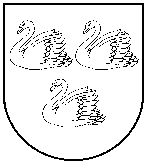 GULBENES NOVADA PAŠVALDĪBAGULBENES NOVADA PAŠVALDĪBAGULBENES NOVADA PAŠVALDĪBAReģ. Nr. 90009116327Reģ. Nr. 90009116327Reģ. Nr. 90009116327Ābeļu iela 2, Gulbene, Gulbenes nov., LV-4401Ābeļu iela 2, Gulbene, Gulbenes nov., LV-4401Ābeļu iela 2, Gulbene, Gulbenes nov., LV-4401Tālrunis 64497710, mob.26595362, e-pasts: dome@gulbene.lv, www.gulbene.lvGulbenēTālrunis 64497710, mob.26595362, e-pasts: dome@gulbene.lv, www.gulbene.lvGulbenēTālrunis 64497710, mob.26595362, e-pasts: dome@gulbene.lv, www.gulbene.lvGulbenē